2019 Strategic Systems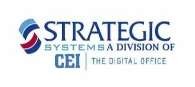 Big Southern Classic Meet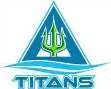 Hosted by the TAC TITANS Swim TeamNovember 8 – 10, 2019Held at Triangle Aquatic Center, 275 Convention Drive, Cary, NC 27511Held under the Sanction of USA Swimming, Inc., issued by North Carolina Swimming, Inc.Sanction #NC19167TRIANGLE AQUATIC CENTER VISITOR’ S GUIDEFACILITY                             The Triangle Aquatic Center (TAC) provides 3 indoor pools and supporting amenities including a full-service café, a swim shop, classroom and wireless internet. The 50-meter competition pool with bulkhead offers a total of 8 50- meter competition lanes with a depth of 7 to 12 feet that can be configured for separate 8-lane and 10-lane, 25-yard competition courses. The competition course has been certified in accordance with 104.2.2C (4). A copy of such certification is on file with USA Swimming, Inc. The competition lanes are a minimum of 7 feet wide. The 25-yard program pool allows for 4 to 10 warm- up/warm-down lanes at any time.  The separate warm water instruction pool is fully enclosed and remains open to the public during meet competitions. Spectator seating for 1,000 above the deck offers bleacher seating with backs, tables, and open seating. The facility may charge a fee for admission to the spectator seating area overlooking the pool. There is a Daktronics OmniSport2000 Pro Swimming timing system with HD video scoreboard. The aquatic facility is conveniently located just off I-40 at exit 291 and adjacent to Cary's largestmall, the Cary Towne Center.  Parking in the TAC lot is reserved for coaches and officials only. Meet participant parking is available in the shopping mall lot adjacent to the pool. Illegally parked vehicles are liable to be ticketed or towed by the local Police Department and the owner's expense.Per USA Swimming and Safe Sport Rules…ONLY meet volunteers, USA Swimming registered athletes, current USA Swimming registered officials and coaches may be on deck during warm-ups and/or competition.  ALL coaches, officials and volunteers will be required to wear wristbands or lanyards on the pool deck.  Please check-in at the volunteer table in the lobby.NO SPECTATORS ARE ALLOWED ON DECK AT ANY TIME.PREFERRED HOTELS PROGRAMThe Triangle Aquatic Center is proud to partner with local hotels as part of our Preferred Hotels Program. Please make sure when making your reservation that you reference the meet name and the Triangle Aquatic Center.Please click here for special rates currently being offered for this meet:http://www.triangleaquatics.org/events/preferred-hotels/MEET FORMAT                AGE GROUP/SENIOR SHORT-COURSE YARDS MEETPRELIMS/FINALS:13-14 – B & A Finals (top 16 swimmers)15 & OVER – B & A Finals (top 16 swimmers)TIMED FINALS:ALL 12 & UNDER EVENTS*ALL 12 & UNDER EVENTS, ALL DISTANCE EVENTS (≥ 400 yards) and ALL RELAYS are timed finals events.  All other events will be conducted on a prelims/finals basis.*The 13 & OVER 400 IM and 12 & UNDER 200 IM on Friday evening will be PRE-SEEDED and swimSLOW to FAST.*The number of heats for ALL DISTANCE EVENTS (≥ 400 yards) may be limited to stay within the required 4-hour session timeline limit.*All 13 & OVER RELAYS will swim in the evening FINALS. There is no AM/PM option.*The OPEN 500 FREE and 13 & OVER 1000 FREE will be DECK-SEEDED and swim FAST to SLOW.*The number of heats for the 13 & OVER 1000 FREE will be limited to the top 32 qualifiers of each gender.  Three heats will swim in the morning prelims and one heat will swim in Sunday evening finals. TIMES MUST BE PROVABLE. LC times are allowed but will be seeded last in rank order. There will be an AM/PM option.SWIMMERS WILL BE REQUIRED TO PROVIDE A PERSON TO COUNT LAPS FOR THE 500 FREE AND THE1000 FREE.SCHEDULE:Meet Management reserves the right to limit entries, events, and heats, scratch relays, and to adjust warm-up and meet start times to optimize the schedule.  Any changes will be communicated via email to participating coaches by Friday, November 1, 2019.DEADLINE AND MEETING SUMMARY:SAFETY                               The NCS Safety Program is in effect for this meet. Coaches are advised to closely supervise their swimmers at all times. NO running or horseplay will be tolerated. Only feet first entry into warm-up/warm-down lanes at all times except during specific warm-up periods while under the direct supervision of a certified coach. No glass is allowed in the pool area or locker rooms at any time.  As at any pool, the deck may be slippery and caution should be taken to prevent accidents. NO blocking of fire exits, which includes doorways and passages.RACING STARTS              Any swimmer entered in the meet, unaccompanied by an USA Swimming member coach, must be certified by an USA Swimming member coach as being proficient in performing a racing start or must start each race from within the water. It is the responsibility of the swimmer or the swimmer’s legal guardian to ensure compliance with this requirement.RULES                                  This meet will be conducted in accordance with the current USA Swimming Rules and Regulations, except where rules therein are optional and exceptions are stated. Use of audio or visual recording devices, including a cell phone, is not permitted in changing areas, restrooms, locker rooms, or behind the starting blocks. Flash photography of any kind at the start of a race is prohibited.Deck changes are strictly prohibited.Operation of a drone, or any other flying apparatus, is prohibited over the venue (pools, athlete/coach areas, spectator areas and open ceiling locker rooms) any time athletes, coaches, officials and/or spectators are present.The Minor Athlete Abuse Prevention Policy is in effect for this meet and all Applicable Adults are expected to comply with the stated requirements and guidelines.ELIGIBILITY                        All swimmers must be registered with USA Swimming, Inc., prior to the entry deadline and all Adult Athletes must hold current APT certification to compete. Entries listed as “Registration Applied For” will not be accepted. THERE WILL BE NO ON DECK REGISTRATION AVAILABLE AT THIS MEET.SWIMMERS WITH DISABILITIESThe TAC TITANS welcome all swimmers with disabilities as described in the USA Swimming Rules and Regulations, Article 105, to participate in our meets.  Coaches entering swimmers with disabilities that require any accommodations are required to provide advance notice in writing to the Meet Director by the entry deadline accompanying their meet entry file, including the need for any personal assistants required and/or registered service animals. Failure to provide advance notice may limit the TITANS ability to accommodate all requests.TIME STANDARDS          There are no minimum qualifying time standards for this meet.ENTRIESENTRIES will not be accepted before Tuesday, October 22, 2019 at 8:00 AM and not after Tuesday, October 29, 2019 at 4:00 PM.  Please DO NOT send entries if you have not previously contacted the Meet Director.Entries should be submitted in Hy-Tek format via email.  A completed and signed “Summary of Fees” Sheet (included in this announcement) and payment in full must be received by the Meet Entry Coordinator before the start of the meet. Swimmers will not be allowed to swim until all fees are paid.A swimmer’s age on the first day of the meet will determine their age for the entire meet.All relay only swimmers including alternates must be listed and pay the NCS Travel Fund and Facility Surcharge.ENTRY LIMITATIONS      Individual Events:All participants may swim a maximum of  2 individual events on Friday and3 individual events plus 1 relay per day on Saturday and Sunday; 8 total individual events for the meet.Relays:Teams are limited to  3 relay teams per relay event (A, B, & C ONLY). RELAYS WLL ONLY BE SWUM IF THE TIMELINE PERMITS.SESSIONS WHICH INCLUDE 12 & UNDER SWIMMERS WILL BE LIMITED TO4-HOUR SEEDED TIMELINES.ENTRY VERIFICATION    An email will be sent to the person submitting the entry confirming receipt of the entry within 48 hours of receipt.ENTRY DEADLINES         The Meet Entry Coordinator MUST receive entries no later than  TUESDAY, OCTOBER 29, 2019 at 4:00 PM.  Late entries may be accepted at the discretion of the Meet Director but will be charged the Late Entry Fee of DOUBLE THE INDIVIDUAL EVENT FEE. No new entries or changes will be allowed after SUNDAY, NOVEMBER 3, 2019 at 4:00 PM.  There will be NO ON DECK ENTRIES OR CHANGES ACCEPTED.ENTRY FEESSEEDING                            The conforming time standard for this meet is short-course yards. Swimmers will be seeded and swum slowest to fastest unless otherwise indicated. All non- conforming times will be seeded last in rank order. The 500 FREE and 1000 FREE will be deck-seeded and swim fastest to slowest.“No Time” (NT) entries will not be accepted for the 1000 Free and will be returned immediately.CHECK-IN                           A positive check-in, located at the clerk of course table, will be required for the following events:Swimmers that fail to check in will be scratched from the event. Also, a swimmer who has checked in, been seeded, and fails to compete in said event, shall be barred from his/her next individual event.RELAY CARDS ARE DUE AT THE ADMIN TABLE NO LATER THAN THE START OF EACH SESSION.SCRATCHES                       The current NCS Scratch Rule will be in effect during the course of this meet for prelims/finals and deck seeded events (see attachment). This will serve as the official guide for technical procedural rules, except when stated otherwise in the Meet Announcement. Coaches and swimmers are expected to be familiar with the rule.  ALL SWIMMERS SHOULD SCRATCH FROM SUNDAY FINALS IF THEY HAVE NO INTENTION OF SWIMMING.SCORING                           This meet will not be scored.AWARDS                            Heat prizes will be awarded at this meet.RESULTS                            Results will be posted on the Triangle Aquatic Center website http://www.triangleaquatics.org/events/event-results/ within 48 hours of the meet’s conclusion. At the conclusion of the meet, teams may obtain Hy-Tek backups either via email attachment or on www.ncswim.org.COACHES                           All coaches on deck must be registered and certified with USA Swimming. Meet Management will require all coaches to show proof of such by prominently displaying their registration card or be prepared to show their Deck Pass virtual membership card upon request. There will be a coach/general meeting at the date and time listed in the Deadline and Meeting Summary. Other meetings maybe held at the meet referee’s discretion. Meet Management requests that at leastone coach representative from each team attend all coaches’ meetings.PLEASE EMAIL THE MEET DIRECTOR A LIST OF ALL COACHES WHO WILL BE IN ATTENDANCE NO LATER THAN THE MONDAY BEFORE THE MEET STARTS.COACHES (cont.)             The NCS Registration Chair will provide meet management with a list of current coaches’ certifications.  Coaches who are not current in all required certifications will not be allowed on deck.OFFICIALS/TIMERS/ VOLUNTEERSThere will be a need for officials. The TAC TITANS welcome and encourage anyone willing to volunteer to contact the Meet Referee by email prior to the meet or sign in once you arrive at the meet. All officials on deck must be registered and certified with USA Swimming and will be required to show proof of such to the meet referee by displaying their registration card or be prepared to show their Deck Pass virtual membership card upon request. A certification card showing the official’s level of certification must also be presented. Any official’s assistance will be greatly appreciated and will help to ensure a great meet for the swimmers. Official briefings will be held in the hospitality area at the date and time listed in the Deadline and Meeting Summary. Each briefing will begin 45 minutes prior to the start of the session.HOSPITALITY/ CONCESSIONSThere will be a hospitality area open to COACHES and OFFICIALS only. Volunteers will receive water and snacks on-deck. Refreshments for spectators will be available at the Café in the lobby.WARM-UP                         In accordance with USA Swimming guidelines, there will be a published warm-up procedure for all swimmers and coaches attending the meet. The Marshal will ensure all teams, coaches, and swimmers follow all warm-up procedures. Meet Management reserves the right to change warm-up times according to the number of entries.  During the competition, there will be lanes available for continuous warm-up/warm-down.  There is to be no diving or horseplay in this area.WAIVER/RELEASE           As a team entered in this meet, upon entry you are verifying that all the swimmers and coaches listed on the enclosed entry are registered with USA Swimming. You acknowledge that you are familiar with the Safety Rules of USA Swimming, Inc.and North Carolina Swimming, Inc. regarding warm-up procedures and meet safety guidelines, and that you shall be responsible for the compliance of your swimmers with those rules during this meet. The TITANS, Triangle Aquatic Center, North Carolina Swimming, Inc., and USA Swimming, Inc., their agents, employees and coaches shall be held free and harmless from any and all liabilities or claimsfor damages arising by reason of illness or injury to anyone during the conduct of this meet. You acknowledge that by entering this meet, you are granting permission for the names of any or all your team’s swimmers to be published on the internet in the form of Psych Sheets, Meet Results, or any other documents associated with the running of this meet.IMAGE RELEASE              All participants agree to be filmed and photographed by the host club approved photographer(s) and videographers and to allow the right to use names and pictures before, during, or after the meet such as in public psych sheets, heat sheets, and results or featured on the host club or NCS website or social media or in public broadcast of the event via television or webcast. Parents and guardians of minor swimmers who do not wish their swimmers to participate in interviews or have individual pictures featured on any media should inform their team’s head coach and the Meet Director prior to the meet.Session #1 (All Ages) TIMED FINALS Friday, November 8, 2019Warm-up:  3:30 PM; Meet Start:  5:00 PM*The 13 & OVER 400 IM and 12 & UNDER 200 IM will be PRE-SEEDED.  No positive check-in is required.  Bothwill swim SLOW to FAST.**Positive check-in is required.The OPEN 500 FREE will be DECK-SEEDED and will swim FAST to SLOW. Also, swimmers will be required to provide a person to count laps.Saturday, November 9, 2019Warm-up:  7:00 AM; Meet Start:  8:30 AMSession #4 (13 & Over) FINALS – Warm-up:  4:50 PM; Meet Start:  6:00 PMALL 13 & OVER RELAYS WILL SWIM IN THE EVENING FINALS ONLY. THERE IS NO AM/PM OPTION.Session #3 (12 & Under) TIMED FINALS Saturday, November 9, 2019Warm-up:  11:50 AM; Meet Start:  1:00 PMALL 12 & UNDER RELAYS WILL SWIM IN THE AFTERNOON.Sunday, November 10, 2019Warm-up:  7:00 AM; Meet Start:  8:30 AMSession #7 (13 & Over) FINALS – Warm-up:  4:50PM; Meet Start: 6:00 PM**Positive check-in is required.ALL 13 & OVER RELAYS WILL SWIM IN THE EVENING FINALS ONLY. THERE IS NO AM/PM OPTION.The number of heats for the 13 & OVER 1000 FREE will be limited to the top 32 qualifiers of each gender.  Three heats will swim in the morning prelims and one heat will swim in Sunday evening finals. TIMES MUST BE PROVABLE. LC times are allowed but will be seeded last in rank order.There will be an AM/PM option. Also, swimmers will be required to provide a person to count laps.Session #6 (12 & Under) TIMED FINALS Sunday, November 10, 2019Warm-up:  11:50 AM; Meet Start:  1:00 PMALL 12 & UNDER RELAYS WILL SWIM IN THE AFTERNOON.North Carolina Scratch Rule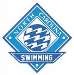 208.3. INDIVIDUAL SCRATCH RULE Swimmers shall inform themselves of the meet starting time and shall report to the proper meet authorities promptly upon call. The meet announcement shall specify all mandatory check-in and scratch deadlines and procedures..1       Pre-Seeded Meets - Any swimmer not reporting for or competing in an individual timed final event shall not be penalized..2       Events Seeded on the Deck - Any swimmer entered in an individual event that is seeded on the deck, in whole or in part, who has checked in for that event, must swim in the event unless the swimmer notifies the clerk of course before the seeding for that event has begun that the swimmer wishes to scratch or as noted in 208.3.4A or D. Failure to scratch prior to seeding and not swimming the event will result in the swimmer being barred from the next individual event in which the swimmer entered in the meet. Unless the meet announcement states otherwise, events seeded on the deck shall be closed for seeding no later than thirty (30) minutes prior to the start of the event except that individual events of 400 meters or longer may be closed for seeding up to twenty-four (24) hours before the expected start of the event if the check-in/scratch deadline occurs after the beginning of the meet and is announced in the meet announcement..3      Preliminary and Finals EventsA.      Any swimmer not reporting for or competing in a pre-seeded preliminary heat when finals are scheduled shall not be penalized. If the preliminary heat is seeded on the deck, then 208.3.2 appliesB.       Any swimmer qualifying for an A final, scored or not scored, or B scored final race in an individual eventwho fails to compete in said A or B final race shall be barred from further competition for the remainder of the meet, except as noted in 208.3.4.  For events occurring on the last day of a meet, a fine of $100 per missed swim shall also be assessed to the club by the appropriate Division Chair for failure  to compete. A declared false start or deliberate delay of meet is not permitted and will be regarded as a failure to compete.C.      In the event of withdrawal or barring of a swimmer from competition, when possible, the Referee shallfill the A, B, or C final with the next qualified swimmer(s). First and second alternates shall be announcedalong with the final qualifiers. These and all other alternates and those qualifying for non-scoring B or Cfinals shall not be penalized if unavailable to competeD.     When the B or C final has not yet been swum and a barring or withdrawal is known in advance by theReferee, the Referee should re-seed the A, B, or C finals, if necessary, to insert the alternate(s) in the appropriate lane(s), filling all lanes in the final. In order to prevent undue delay of the A, B, or C finals, the Referee may elect to fill the empty lane(s), without re-seeding, with the next qualified alternate, or if unavailable, the next qualified swimmer(s) who is/are present in the starting area and ready to swimE.      If a C or B final has already been swum, the A final of that event shall be swum without filling the empty lane(s).4       Exception for Failure to Compete - No penalty shall apply for failure to compete in or scratch an individual event if:A.      The Referee is notified in the event of illness or injury and accepts the proof thereof.B.      The swimmers qualifying for an A final or B final race based upon the results of the preliminaries notifiesthe Referee within thirty (30) minutes after announcement of the qualifiers of that final race that theymay not intend to compete and also declares his final decision whether or not to scratch within thirty(30) minutes following his last individual preliminary heat, swim-off, or re-swim.C.      The swimmer was not named in any finals heat during the initial announcement of resultsD.	It is determined by the Referee that failure to compete is caused by circumstances beyond the control of the swimmer.208.4. RELAY SCRATCH RULE.1       All Meets - Any relay or relay member, in a relay event that fails to compete in or report for that event shall not be penalized.THIS PAGE IS FOR COACHES ONLY2019 Strategic Systems Big Southern Classic MeetSummary of Fees/Release FormPlease complete and mail this form along with entry fees to: (make checks payable to TAC TITANS)TAC TITANS Attn: Mark Frank275 Convention DriveCary, NC 27511Email:  jriley@tactitans.orgWaiver, Acknowledgement and Liability Release:I, the undersigned coach or team representative, verify that all swimmers and coaches listed on theenclosed entry are registered with USA Swimming. I acknowledge that I am familiar with the Safety Rules of USA Swimming, Inc. and North Carolina Swimming, Inc. regarding warm-up procedures and meet safety guidelines, and that I shall be responsible for the compliance of my swimmers with those rules during this meet. The TAC Titans, Triangle Aquatic Center, North Carolina Swimming, Inc., and USA Swimming, Inc., their agents, employees and coaches shall be held free and harmless from any and all liabilities or claims for damages arising by reason of illness or injury to anyone during the conduct of this meet. I also acknowledge that by entering this meet, I am granting permission for the names of any or all my team’s swimmers to be published on the internet in the form of Psych Sheets, Meet Results, or any other documents associated with the running of this meet.SIGNATURE (Coach or Club Representative)                                                                                    CLUB TITLE                                                                                                                                                            DATEMEET DIRECTORMEET DIRECTORMEET ENTRY COORDINATORMEET ENTRY COORDINATORJennifer RileyJennifer RileyJennifer Riley meets@tactitans.orgJennifer Riley meets@tactitans.orgmeets@tactitans.orgmeets@tactitans.orgJennifer Riley meets@tactitans.orgJennifer Riley meets@tactitans.orgMEET REFEREEADMIN REFEREEADMIN REFEREEMEET MARSHALJon FoxMike TrexlerMike TrexlerTyler Owensjfoxswim@gmail.commike_trexler@mac.commike_trexler@mac.comtowens@triangleaquatics.orgSessionDaWarm-upMeet StartAge Group1Friday Timed Finals3:30 PM5:00 PMAll Ages2Saturday Prelims7:00 AM8:30 AM13 & Over3Saturday Timed FinalsNot before 12:00Not before 1:0012 & Under4Saturday Finals4:50 PM6:00 PM13 & Over5Sunday Prelims7:00 AM8:30 AM13 & Over6Sunday Timed FinalsNot before 12:00Not before1:0012 & Under7Sunday Finals4:50 PM6:00 PM13 & OverDay, DateDay, DateDay, DateDay, DateTimeTimeTimeForForForTuesday, October 29, 2019Tuesday, October 29, 20194:00 PMEntry DeadlineFriday, November 8, 2019Friday, November 8, 2019Friday, November 8, 2019Friday, November 8, 20194:15 PM4:15 PM4:15 PMOfficial Briefings (45 minutes prior to the start of each session)Official Briefings (45 minutes prior to the start of each session)Official Briefings (45 minutes prior to the start of each session)Friday, November 8, 2019Friday, November 8, 2019Friday, November 8, 2019Friday, November 8, 20194:30 PM4:30 PM4:30 PMOpen 500 FREE Positive Check-in DeadlineOpen 500 FREE Positive Check-in DeadlineOpen 500 FREE Positive Check-in DeadlineFriday, November 8, 2019Friday, November 8, 2019Friday, November 8, 2019Friday, November 8, 20194:45 PM4:45 PM4:45 PMCoaches/General MeetingCoaches/General MeetingCoaches/General MeetingSunday, November 10, 2019Sunday, November 10, 2019Sunday, November 10, 2019Sunday, November 10, 20198:30 AM8:30 AM8:30 AM13 & Over 1000 FREE Positive Check-in Deadline13 & Over 1000 FREE Positive Check-in Deadline13 & Over 1000 FREE Positive Check-in Deadline  RELAY CARDS ARE DUE   RELAY CARDS ARE DUE AT THE ADMIN TABLE NO LATER THAN THE START OF EACH SESSION.AT THE ADMIN TABLE NO LATER THAN THE START OF EACH SESSION.AT THE ADMIN TABLE NO LATER THAN THE START OF EACH SESSION.AT THE ADMIN TABLE NO LATER THAN THE START OF EACH SESSION.AT THE ADMIN TABLE NO LATER THAN THE START OF EACH SESSION.AT THE ADMIN TABLE NO LATER THAN THE START OF EACH SESSION.AT THE ADMIN TABLE NO LATER THAN THE START OF EACH SESSION.AT THE ADMIN TABLE NO LATER THAN THE START OF EACH SESSION.Friday, November 8, 20194:30 PMOpen 500 FREESunday, November 10, 20198:30 AM13 & Over 1000 FREEGirls/WomenEventBoys/Men113 & Over 400 IM*2312 & Under 200 IM*45 Minute Break (if timeline permits)5Open 500 Freestyle**6Girls/WomenEventBoys/Men713 & Over 200 Breaststroke8913 & Over 50 Freestyle101113 & Over 100 Backstroke121313 & Over 200 Freestyle141513 & Over 100 Butterfly165 Minute Break (if timeline permits)1713 & Over 200 Medley Relay(Swimming in Finals Only)18Girls/WomenEventBoys/Men1910 & Under 50 Breaststroke202111-12 50 Breaststroke222310 & Under 50 Freestyle242511-12 50 Freestyle262710 & Under 100 Backstroke282911-12 100 Backstroke303110 & Under 200 Freestyle323311-12 200 Freestyle343510 & Under 100 Butterfly363711-12 100 Butterfly385 Minute Break (if timeline permits)3910 & Under 200 Medley Relay404111-12 200 Medley Relay42Girls/WomenEventBoys/Men4313 & Over 200 Butterfly444513 & Over 100 Freestyle464713 & Over 200 Backstroke484913 & Over 100 Breaststroke505113 & Over 200 IM525 Minute Break (if timeline permits)5313 & Over 200 Freestyle Relay(Swimming in Finals Only)545 Minute Break (if timeline permits)5513 & Over 1000 Freestyle**56Girls/WomenEventBoys/Men5710 & Under 50 Butterfly585911-12 50 Butterfly606110 & Under 100 Freestyle626311-12 100 Freestyle646510 & Under 50 Backstroke666711-12 50 Backstroke686910 & Under 100 Breaststroke707111-12 100 Breaststroke727310 & Under 100 IM747511-12 100 IM765 Minute Break (if timeline permits)7710 & Under 200 Freestyle Relay787911-12 200 Freestyle Relay80Team NameClub CodeCoachCoach PhoneCoach EmailTeam AddressItemTotalNumberCost perTotalIndividual Entries$ 8.00 per eventRelay Entries$ 15.00 per relaySwimmers ($3 Travel Fund & $18 Facility Surcharge)$ 21.00 per swimmerTotal Fees Due